Amerikaner unterstützen Südvietnam seit 1955Präsident Eisenhower erklärt die USA zur neuen Schutzmacht SüdvietnamsMit Unterstützung der USA errichtet der Regierungschef Ngo Dinh Diem eine autoritäre Herrschaft in SüdvietnamKämpfer der Vietminh wanderten in den Süden einVietminh: wurde 1941 gegründet um die Unabhängigkeit Vietnams zu sichern, Anführer: Nordvietnamesischer Staatschef Ho Chi MinhSie gingen gegen Diems Regmie und gegen amerikanische Militäreinrichtungen vorAus in den Süden eingewanderten Vietminh entstand 1960 die Nationale Front für die Befreiung Südvietnams (Vietcong)will Regierung Südvietnams stürzen und Vietnam wiedervereinigenhatten bereits 1960 weite Gebiete unter Kontrolle und begannen mit Aufbau ihrer eigenen Verwaltungsüdvietnamesischen Regierungstruppen mussten sich immer weiter zurückziehen1962 begann due US-Airforce chemische Waffen zur Entlaubung von Wäldern einzusetzenGrund: Zerstörung der Deckung der Vietcong, jedoch töten sie mit dem hochgiften Gas auch viele Zivilisten und zerstörten die Ernte1963 Hinrichtung Diem durch eigene OffiziereAmerikaner ermutigten die Offiziere zur Tat, da sie Diem nicht weiter schützen wolltenDadurch weitere Destabilisierung SüdvietnamsNach der Ermordung J.F.K. im November 1963 übernahm Lyndon B. Johnson das AmtDomino-Effekt:Wenn Südvietnam dem Kommunismus verfällt, denn werden viele Länder wie eine lange Kette von Dominos folgen, bis USA selbst Kommunistisch wird
- Das möchte man durch Krieg verhindern USA brauchte einen Grund zum aktiv Bodenkrieg und täuschten den Tongkin-Zwischenfall vorIm August 1964 seien zwei amerikanische Kriegschiffe von vietnamesischen Torpedobooten im Golf von Tongkin angegriffen worden seinJedoch hat der NSA diesen Vorfall konstruiert um den Krieg auszulösenJohnson zweifelte zwar an den Berichten, beantrage aber dennoch beim Senat Generalvollmacht für den Einsatz der amerikanischen Truppen in Vietnam, die er bekamBegann mit der Bombardierung strategischer und wirtschaftliche Ziele in Nordvietnam Operation Rolling ThunderIm Frühjahr 1965 begannen die USA auch Bodentruppen einzusetzenUSA wusste nicht auf was für einen Krieg sie sich einließenWenig Kenntnisse Geographie, Klima, Sprache und KulturAußerdem war es unmöglich Vietcong-Kämpfer von den Vietnamesen zu unterscheidenAmerikanische Soldaten brannten Wälder und Dörfer nieder, in den sich die Vietcong verstecktenTaktik: Search and DestroyTrotz Einsatz von der Luftwaffe, großflächigen Bombadierungen mit Brennstoff Napalm und dem Einsatz von Entlaubungsmitteln wie Angent Orange gelang es den USA nicht die Vietcong zu besiegenMassaker von My Lai (1968) schockierte die Welt: 22 US-Soldaten ermoderten 504 Vietnamesen, meist Frauen, Kinder und alte Menschen 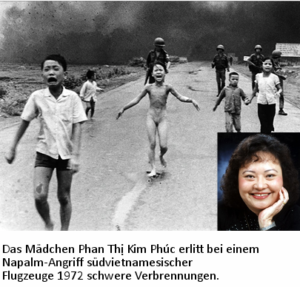 1969 wurde Richard Nixon Präsident der USAHatte vor die amerikanische Armee in Vietnam zu verkleinernPolitische Einstellung zum Krieg schien sich zu ändern, jedoch ging der Krieg noch 4 lange Jahre1972 legten sich Nixon und der Vietcong Friedenspläne vor, die allerdings wieder abgebrochen wurdenEine woche danach startete die nordvietnamesische Armee eine erfolgreiche Offensive bis zur Provinz Quang Tri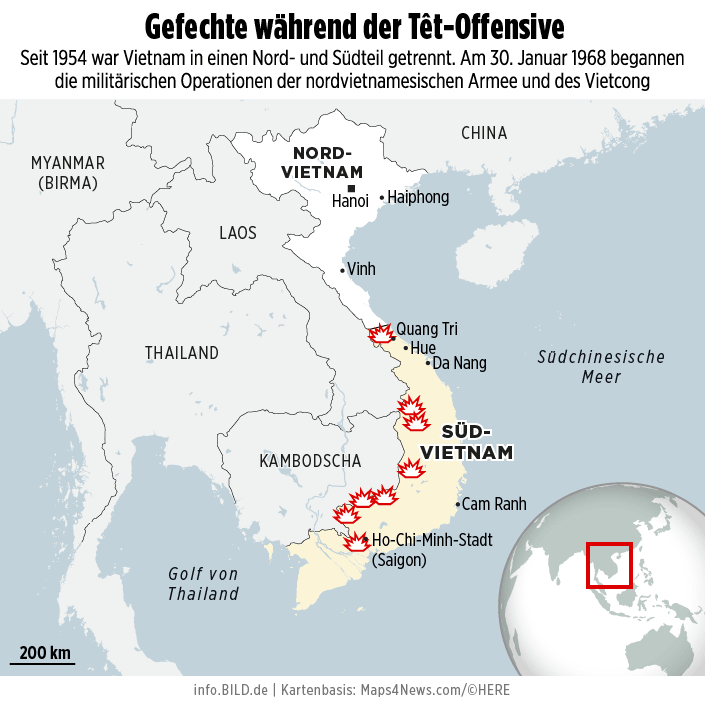 Ende 1972 gab es dann nochmal Friedensverhandlungen, die bis Dezember 1972 dauertenJanuar 1973 kam es zu einem Waffenstillstand zwischen den USA und NordvietnamFestlegung: Abziehen aller US-Truppen, jedoch 145.000 nordvietnamesische Truppe bleiben in SüdvietnamUSA sicherte jedoch Vietnam weiterhin wirtschaftliche und militärische UnterstützungRegierung von Saigon und die Vietcong waren mit dem Waffenstillstand nicht einverstandenVersuchten die von ihnen kontrollierten Gebiete mit Gewalt zu vergrößernFührte zum BürgerkriegDa USA ihre finanzielle Hilfe eingestellt hatten, löste sich die südvietnamesische Regierung auf und 1975 trat der südvietnamesische Präsident zurückSaigon wurde von Einheiten des Vietcongs besetztSüdvietnam kapitulierte, womit der längste Krieg der amerikanischen Geschichte beendet war2. Juli 1976Heutiger Zustand:
Vietnam heißt „Sozialistische Republik Vietnam“ was heißt, dass Vietnam immer noch unter Einfluss der Kommunisten lebtSeit Kaputulation lebt das Land in Frieden aber nicht ohne Probleme1986 kam die Reform „doi moi“, was soviel wie Ernährung bedeutet und dem Land eine gute Nahrungsversorgung brachte